Рабочая программа на 2016-2017 учебный годк дополнительной общеобразовательной общеразвивающей программе«ИЗО»Форма реализации программы – очнаяГод обучения – второйНомер группы –1-4Возраст обучающихся: 5-7 летг. ЕнисейскПояснительная запискаНаправленность. Художественная.Особенности обучения в текущем учебном году.Обучение по программе «Волшебная кисточка» в 2016-2017 второй учебный год, завершающий. В конце второго года учащиеся уже могут создавать индивидуальные и коллективные рисунки, декоративные сюжетные композиции, использовать в рисовании разные материалы, лепить различные предметы, передавая их форму, пропорции и движение фигур, работать с различными видами бумаги тем самым уже знают разные виды изобразительного искусства, с помощью этих умений и знаний в конце года будет устроена выставка работ учащихся.Особенности организации образовательной деятельности и режим занятий. Количество занятий общее 36, в учебном году - 36, в неделю -  1 занятия, в месяц – 4 занятий, длительность одного занятия в группе 5-6 лет (первый год обучения) – 25 мин; в группе 6-7 лет (второй год обучения) – 30 мин.Цели и задачи:Задачи:         Способствовать накоплению   опыта эстетического (эмоционально – ценностного отношения к миру);    Максимально использовать  разнообразные виды  детской деятельности, их интеграция в целях повышения эффективности воспитательно-образовательного процесса;    Приумножать опыта творческой деятельности;    Способствовать творческому развитию дошкольников, совершенствовать технику рисования гуашевыми и акварельными красками (свободно экспериментировать, смешивая разные краски для получения задуманных цветов и оттенков); учить рисовать пастелью и восковыми мелками, тушью, пером, гелиевой ручкой;     Создавать условия для самостоятельного выбора художественных инструментов и материалов, в соответствии с характером и спецификой задуманного образа (для пейзажных рисунков использовать акварель или пастель, для декоративного панно или орнамента – гуашь, для предварительных набросков или эскизов – уголь или простой карандаш); познакомить с нетрадиционными художественными техниками;Побуждать детей создавать динамичные выразительные образы и коллективные сюжетные композиции, самостоятельно выбирая тему, материал (глина, пластилин, солёное тесто), способы лепки (скульптурный, комбинированный, конструктивный, модульный, рельефный), приёмы декоративного образа;Знакомить с новыми видами аппликации из природного материала (осенних листьев, цветочных лепестков, семян, соломки, бересты).Формы занятий и их сочетания. В течении года с учащимися проводятся теоретические и практические занятия.Формы обучения по данной программе·        групповые·        Выставки; ·        Тематические развлечения.Формы художественной деятельности:- изображение на плоскости, объеме  (с натуры, по памяти, представлению)- декоративная и конструктивная работа- обсуждение работ - работа с родителямиОжидаемые результаты и способы их оценки, итоговой аттестации.Ожидаемые результаты           Специфика дошкольного детства (гибкость, пластичность развития ребенка, высокий разброс вариантов его развития, его непосредственность и непроизвольность) не позволяет требовать от ребенка дошкольного возраста достижения конкретных образовательных результатов и обусловливает необходимость определения результатов освоения образовательной программы в виде целевых ориентиров. К концу обучения дети достигают определенного уровня художественного развития: эмоционально воспринимают содержание произведения, запоминают и узнают знакомые картины, иллюстрации, замечают изобразительно-выразительные средства (цвет, ритм, форму, композицию), с помощью этих средств создают образ в рисунке, оценивают то, что получилось, отмечают выразительность формы, линий, силуэта, цветового сочетания. У детей формируются творческие способности, необходимые для последующего обучения изобразительному искусству в школе.Образовательные (предметные):В лепке:1.Лепит предметы разной формы, используя усвоенные приёмы и способы.2.Создает небольшие сюжетные композиции, передавая пропорции, позы и движения фигур. 3.Основные пропорции человека.В аппликации:1.Изображает предметы и создавать несложные сюжетные композиции, используя разнообразные приёмы вырезывания, обрывания бумаги мелкими пальцевыми движениями.2.Умеет различать виды бумаги и способы работы с ней.В рисовании:1.Называет основные выразительные средства.2.Высказывает эстетические суждения о произведениях искусства.3.Создает индивидуальные и коллективные рисунки, 4.Использует в рисовании разные материалы и способы создания изображения.5.Имеет способность проявлять свои познания в области изобразительного искусства, пытаться анализировать произведения различных видов искусства (живописи, графики, скульптуры, архитектуры, декоративно – прикладного искусства, дизайна), различать их образную специфику, выражать своё отношение к ним.Календарный учебно-тематический планпо дополнительной общеобразовательной общеразвивающей программе«ИЗО»на 2016-2017 учебный год                                                              Список литературы Копцева Т.А. Природа и художник. Художественно – экологическая программа по изобразительному искусству для дошкольных образовательных учреждений и учебно-воспитательных комплексов (вторая младшая, средняя, старшая и подготовительная группы). – М.: ТЦ Сфера, 2006;2.     Лыкова И.А. Цветные ладошки.  Программа по изобразительному искусству, 20083. Мелик-Пашаев А.А. Педагогика искусства и творческих способностей. М.:1983.4. Мелик-Пашаев А.А. , Новлянская З.Н. Ступеньки к творчеству. М.: 1995.4.    Рисование с детьми дошкольного возраста: Нетрадиционные техники, планирование, конспекты занятий/ Под ред. Р.Г. Казаковой – М.: ТЦ Сфера, 2007.5.     http://www.moi-detsad.ru/konsultac587.htmlМУНИЦИПАЛЬНОЕ АВТОНОМНОЕ ОБРАЗОВАТЕЛЬНОЕ УЧРЕЖДЕНИЕДОПОЛНИТЕЛЬНОГО ОБРАЗОВАНИЯ ДЕТЕЙ«ЦЕНТР ДОПОЛНИТЕЛЬНОГО ОБРАЗОВАНИЯ»г. ЕНИСЕЙСКА КРАСНОЯРСКОГО КРАЯ(МАОУ ДОД ЦДО)Рекомендована решениемметодического советаМАОУ ДОД ЦДОот 15.09.2016 г.Протокол №2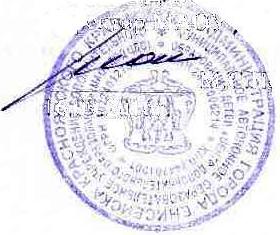 УТВЕРЖДАЮДиректор МАОУ ДОД ЦДО____________ М.С.Пожога16.09.2016г.Составитель:Несмелова С.В.,педагог дополнительного образования МАОУ ДОД ЦДО№ п/пДата проведения занятияТема занятияКоличество часовМесто проведения Форма занятияФорма контроляПримечание№ п/пДата проведения занятияТема занятияпрактикаТематический блок «Мир природы»1103.09.Введение1Беседа. Практика210.09.Образы неба1Беседа. Практика317.09.Образы деревьев1Беседа. Практика424.09.Образы деревьев1Беседа. Практика501.10.Образы земли и неба1Беседа. Практика608.10Образы земли и неба1Беседа. Практика715.10.Образы растений1Беседа. Практика822.10.Образы растений1Беседа. Практика929.10Осенние дары.1Беседа. Практика1005.11.Осенние дары.1Беседа. Практика1112.11.Образы природы.1Беседа. Практика1219.11.Образы природы.1Беседа. ПрактикаТематический блок «Мир животных»1326.11.Образы птиц1Беседа. Практика.1403.12.Образы птиц1Беседа. Практика.1510.12Образы птиц1Беседа. Практика.1617.12.Образы птиц1Беседа. Практика.1724.12.Образы экзотических животных1Беседа. Практика.1814.01.Образы экзотических животных1Беседа. Практика.1921.01.Образы экзотических животных1Беседа. Практика.2028.01.Образы экзотических животных1Беседа. Практика.2104.02.Образы экзотических животных1Беседа. Практика.2211.02.Образы домашних животных1Беседа. Практика.2318.02.Образы домашних животных1Беседа. Практика.2425.02.Образы насекомых1Беседа. Практика.Тематический блок « Мир человека» (Мир фантазий и увлечений2504.03.Волшебный праздник1Беседа. Практика.2611.03.Волшебный праздник1Беседа. Практика.2718.03.Колорит1Беседа. Практика..Тематический блок «Мир искусства». Искусство разных континентов («Мы путешественники»)2825.03.Пять континентов1Беседа. Практика.   2901.04.Пять континентов.1Беседа. Практика.3008.04.Пять континентов1Беседа. Практика.  3115.04.Пять континентов1Беседа.Практика.3222.04.Космическое путешествие1Беседа. Практика.3329.04.Моя Родина- Россия1Беседа. Практика.3406.05.Моя Родина- Россия1Беседа. Практика.3513.05.Моя Родина- Россия1Беседа. Практика.3620.05.Итоговый1Детско-взрослое занятиеИтоговая аттестацияИтого:36